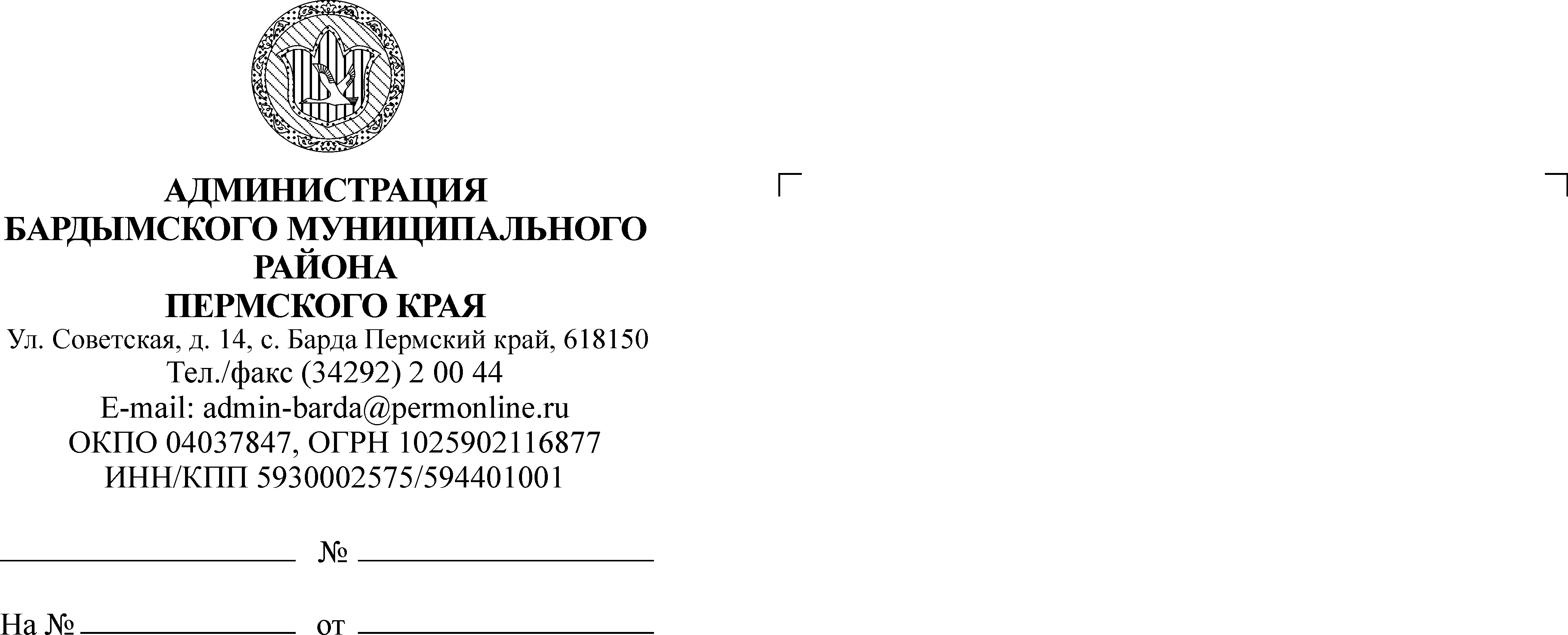 АДМИНИСТРАЦИЯ САРАШЕВСКОГО СЕЛЬСКОГО ПОСЕЛЕНИЯ                                     БАРДЫМСКОГО МУНИЦИПАЛЬНОГО РАЙОНАПЕРМСКОГО КРАЯП О С Т А Н О В Л Е Н И Е11.03.2019                                                                                                         № 17Об утверждении Порядка размещения сведенийо доходах, расходах, об имуществе и обязательствах имущественного характера отдельных категорий лиц и членов их семей на официальном сайте поселения и предоставления этих сведений общероссийскимсредствам массовой информации для опубликованияВ соответствии Федеральным законом от 25.12.2008 № 273-ФЗ  "О противодействии коррупции",  Федеральным законом от 03.12.2012 № 230-ФЗ «О контроле за соответствием расходов лиц, замещающих государственные должности, и иных лиц их доходам», Указом  Президента Российской Федерации  от 02.04.2013 № 310 «О мерах по реализации отдельных положений Федерального закона «О контроле за соответствием расходов лиц, замещающих государственные должности, и иных лиц их доходам», Указом  Президента Российской Федерации от 08.07.2013 № 613 «Вопросы противодействия коррупции», руководствуясь Уставом администрация Сарашевского сельского поселенияПОСТАНОВЛЯЕТ:1. Утвердить:1.1 Порядок размещения сведений о доходах, расходах, об имуществе и обязательствах имущественного характера отдельных категорий лиц и членов их семей на официальном сайте Сарашевского сельского поселения Бардымского муниципального района Пермского края и предоставления этих сведений общероссийским средствам массовой информации для опубликования (приложение 1);1.2 Форму сведений о доходах, расходах, об имуществе и обязательствах имущественного характера отдельных категорий лиц и членов их семей на официальном сайте Сарашевского сельского поселения Бардымского муниципального района Пермского края и предоставления этих сведений общероссийским средствам массовой информации для опубликования (приложение 2).2. Настоящее постановление вступает в силу со дня подписания и подлежит опубликовании (обнародованию) в установленном порядке.4. Контроль  исполнения настоящего постановления оставляю за собой.Глава сельского поселения-глава Администрации Сарашевского сельского поселения                                       Р.Ш. ТимгановПриложение 1УТВЕРЖДЕН постановлением администрации Сарашевского  сельского поселения от 11.03.2019 № 17ПОРЯДОКразмещения сведений о доходах, расходах, об имуществе и обязательствах имущественного характера отдельных категорий лиц и членов их семей на официальном сайте Сарашевского сельского поселения Бардымского муниципального района Пермского края и предоставления этих сведений общероссийским средствам массовой информации для опубликования1. Настоящим порядком устанавливаются обязанности администрации Сарашевского сельское поселения Бардымского муниципального района Пермского края, по размещению сведений о доходах, расходах, об имуществе и обязательствах имущественного характера лиц, замещающих должности муниципальной службы администрации Сарашевского сельского поселения, их супругов и несовершеннолетних детей в информационно-телекоммуникационной сети «Интернет» на официальном сайте Сарашевского сельского поселения Бардымского муниципального района Пермского края и предоставлению этих сведений общероссийским средствам массовой информации для опубликования в связи с запросами, если федеральными законами не установлен иной порядок размещения указанных сведений и (или) их представления общероссийским средствам массовой информации для опубликования.2. На сайте Сарашевского сельского поселения Бардымского муниципального района Пермского края в сети Интернет  (далее – официальный сайт) размещаются и общероссийским средствам массовой информации в связи с их запросами предоставляются для опубликования следующие сведения о доходах, расходах, об имуществе и обязательствах имущественного характера лиц, замещающих должности муниципальной службы администрации Сарашевского сельского поселения,  замещение которых влечет за собой размещение таких сведений, а также сведений о доходах, расходах, об имуществе и обязательствах имущественного  характера их  супруг (супругов) и несовершеннолетних детей:а) перечень объектов недвижимого имущества, принадлежащих  муниципальному служащему, его супруге (супругу) и несовершеннолетним детям на праве собственности или находящихся в их пользовании, с указанием вида, площади и страны расположения каждого из таких объектов;б) перечень транспортных средств, с указанием вида и марки, принадлежащих на праве собственности муниципальному служащему, его супруге (супругу) и несовершеннолетним детям;в) декларированный годовой доход муниципального служащего, его супруги (супруга) и несовершеннолетних детей;г) сведения об источниках получения средств, за счет которых совершена сделка по приобретению земельного участка, другого объекта недвижимого имущества, транспортного средства, ценных бумаг, акций (долей участия, паев в уставных (складочных) капиталах организаций), если сумма сделки превышает общий доход муниципального служащего, его супруги (супруга) за три последних года, предшествующих совершению сделки.3. В размещаемых на официальном сайте и предоставляемых общероссийским средствам массовой информации для опубликования сведениях о доходах, расходах, об имуществе и обязательствах имущественного характера запрещается указывать:а) иные сведения (кроме указанных в пункте 2 настоящего Порядка) о доходах муниципального служащего, его супруги (супруга) и несовершеннолетних детей, об имуществе, принадлежащем на праве собственности названным лицам, и об их обязательствах имущественного характера;б) персональные данные супруги (супруга), детей и иных членов семьи, лиц, замещающих должности руководителей муниципального учреждения, муниципального служащего;в) данные, позволяющие определить место жительства, почтовый адрес, телефон и иные индивидуальные средства коммуникации муниципального служащего, его супруги (супруга) и несовершеннолетних детей и иных членов семьи;г) данные, позволяющие определить местонахождение объектов недвижимого имущества, принадлежащих муниципальному служащему, его супруге (супругу), детям и  иным членам семьи на праве собственности или находящихся в их пользовании;д) информацию, отнесенную к государственной тайне или являющуюся конфиденциальной.4. Сведения о доходах, об имуществе и обязательствах имущественного характера, указанные в пункте 2 настоящего Порядка,  за весь период замещения муниципальным служащим должности, замещение которых влечет за собой размещение его сведений о доходах, расходах, об имуществе и обязательствах имущественного характера, а также сведения о доходах, расходах, об имуществе и обязательствах имущественного характера его супруги (супруга) и несовершеннолетних детей находятся на официальном сайте Сарашевского сельского поселения Бардымского муниципального района  Пермского края, и ежегодно обновляются  в  течение 14 рабочих дней  со дня истечения срока, установленного для  их подачи.5. Размещение на официальном сайте сведений о доходах, расходах, об имуществе и обязательствах имущественного характера указанных в пункте 2 настоящего Порядка, обеспечивается начальником общего отдела администрации Сарашевского сельского поселения по форме согласно приложению 2 к настоящему порядку, который: 5.1. в течение трех рабочих дней со дня поступления запроса от общероссийского средства массовой информации сообщает о нем муниципальному служащему, в отношении которого поступил запрос;	5.2. в течение семи рабочих дней со дня поступления запроса от средства массовой информации обеспечивает предоставление ему сведений, указанных в пункте 2 настоящего порядка, в том случае, если запрашиваемые сведения отсутствуют на официальном сайте.6.  Начальник общего отдела администрации сельского поселения несет в соответствии с законодательством Российской Федерации ответственность за несоблюдение настоящего порядка, а также за разглашение сведений, отнесенных к государственной тайне или являющихся конфиденциальными.                                                                                                                                                               Приложение 2                                                                                        УТВЕРЖДЕНА                                                                                        постановлением администрации                                                                                        Сарашевского сельского 											       поселения                                                                                        от 11.03.2019  № 17Форма сведенийо доходах, расходах, об имуществеи обязательствах имущественного характера за периодс 1 января 20года по 31 декабря 20года№
п/пФамилия
и инициалы лица,
чьи сведения
размещаютсяДолжностьОбъекты недвижимости,
находящиеся в собственностиОбъекты недвижимости,
находящиеся в собственностиОбъекты недвижимости,
находящиеся в собственностиОбъекты недвижимости,
находящиеся в собственностиОбъекты недвижимости,
находящиеся в пользованииОбъекты недвижимости,
находящиеся в пользованииОбъекты недвижимости,
находящиеся в пользованииТранспортные средства
(вид, марка)Декларированный годовой доход 
(руб.)Сведения
об источниках
получения средств,
за счет которых
совершены сделки
(совершена  сделка) 
(вид приобретенного
имущества,
источники)№
п/пФамилия
и инициалы лица,
чьи сведения
размещаютсяДолжностьвид
объектоввид
собственностиплощадь(кв. м)страна
расположениявид
объектаплощадь
(кв. м)страна
расположенияТранспортные средства
(вид, марка)Декларированный годовой доход 
(руб.)Сведения
об источниках
получения средств,
за счет которых
совершены сделки
(совершена  сделка) 
(вид приобретенного
имущества,
источники)11Супруга (супруг)1Несовершеннолетний ребенок 22Супруга (супруг)2Несовершеннолетний ребенок 